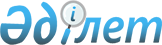 Об утверждении Технического регламента "Требования к безопасности меда и продуктов пчеловодства"
					
			Утративший силу
			
			
		
					Постановление Правительства Республики Казахстан от 5 ноября 2010 года № 1160. Утратило силу постановлением Правительства Республики Казахстан от 30 января 2017 года № 29
      Сноска. Утратило силу постановлением Правительства РК от 30.01.2017 № 29 (вводится в действие со дня его первого официального опубликования).
      В соответствии с Законом Республики Казахстан от 9 ноября 2004 года "О техническом регулировании" Правительство Республики Казахстан ПОСТАНОВЛЯЕТ:
      1. Утвердить прилагаемый Технический регламент "Требования к безопасности меда и продуктов пчеловодства".
      2. Настоящее постановление вводится в действие по истечении двенадцати месяцев со дня первого официального опубликования. Технический регламент
"Требования к безопасности меда и продуктов пчеловодства"
1. Область применения
      1. Настоящий Технический регламент "Требования к безопасности меда и продуктов пчеловодства" (далее - технический регламент) распространяется на мед и продукты пчеловодства, производимые и ввозимые (импортируемые) на территорию Республики Казахстан и устанавливает требования к их безопасности на этапах разработки, производства, оборота, утилизации и уничтожения.
      Перечень продуктов, подпадающие под действие настоящего Технического регламента и их коды по классификатору Единой товарной номенклатуры внешнеэкономической деятельности таможенного союза (далее - ЕТН ВЭД ТС), указан в приложении 1 к настоящему Техническому регламенту.
      2. К наиболее вероятным рискам, вследствие которых мед и продукты пчеловодства могут приобретать свойства, отрицательно влияющие на здоровье человека и окружающую среду, относятся:
      1) содержание оксиметилфурфурола;
      2) микробиологические показатели;
      3) содержание токсичных элементов, пестицидов, радионуклидов и их остатков;
      4) содержание остатков ветеринарных препаратов, используемых в пчеловодстве;
      5) способы обработки продукции химическими веществами, ионизирующим облучением и ультрафиолетовыми лучами;
      6) наличие пищевых добавок и ароматизаторов, а также запрещенных к использованию вспомогательных технологических средств, продуктов генной инженерии;
      7) посторонние примеси.
      3. Идентификация меда осуществляется по:
      виду;
      ботаническому и географическому происхождению;
      методам экстрагирования.
      Идентификацию продуктов заявленному наименованию проводят в соответствии с нормативными документами по стандартизации с использованием следующих методов:
      анализ документов, характеризующих партию продуктов;
      визуальный (органолептический) осмотр продуктов;
      изучение информации на потребительской упаковке, этикетках, ярлыках, листах-вкладышах и (или) в сопроводительных документах;
      исследования и испытания продуктов. 2. Термины и определения
      4. В настоящем Техническом регламенте используются термины и определения в соответствии с Кодексом Республики Казахстан "О здоровье народа и системе здравоохранения", законами Республики Казахстан "О пчеловодстве", "О ветеринарии", "О безопасности пищевой продукции", "О техническом регулировании", в том числе:
      1) пчеловодство - отрасль сельскохозяйственного производства, основой функционирования которой являются разведение, содержание и использование пчел для опыления энтомофильных растений и повышения их урожайности, получение продуктов пчеловодства;
      2) продукты пчеловодства - продукты, полученные благодаря собирательным и физиологическим свойствам пчел (мед, воск, пчелиная обножка, перга, прополис, маточное молочко, пчелиный яд, трутневой гомогенат), а также сами пчелы;
      3) мед - продукт, выработанный пчелами из нектара цветов, выделений живых частей растений или паразитирующих на них насекомых;
      4) пчелиный воск - продукт, выработанный пчелами для постройки сотов и запечатывания ячеек сотов;
      5) перга - продукт, выработанный пчелами из пыльцевой обножки, уложенной в ячейки сотов и залитой медом;
      6) пасека - размещенные в определенном месте ульи с пчелиными семьями и необходимое имущество для занятия пчеловодством;
      7) мед цветочный - мед, выработанный медоносными пчелами из нектара цветков растений;
      8) падевый мед - мед, выработанный медоносными пчелами из пади (сладкая жидкость, выделяемая насекомыми, питающимися растительными соками) и медвяной росы (сладкий сок, выступающий на листьях и стеблях растений);
      9) экстрагированный мед - мед, полученный центрифугированием незапечатанных сотов без личинок;
      10) прессованный мед - мед, полученный прессованием сотов без личинок;
      11) дренированный мед - мед, полученный дренированием незапечатанных сотов без личинок.
      12) сотовый мед - сохраненный пчелами в ячейках свежих сотов без личинок и продаваемый в запечатанных цельных сотах или отдельных секциях таких сотов;
      13) мед с сотами - мед, содержащий одну или несколько частиц сотового меда. 3. Условия обращения меда и продуктов
пчеловодства на рынке
      5. Мед и продукты пчеловодства, ввозимые и находящиеся в обращении на территории Республики Казахстан, должны соответствовать требованиям, установленным настоящим Техническим регламентом, а также сопровождаться документами, подтверждающими их безопасность и прослеживаемость.
      Информация о соответствии меда и продуктов пчеловодства, требованиям настоящего технического регламента доводится до потребителя посредством нанесения маркировки и представления документов, удостоверяющих безопасность меда и продуктов пчеловодства.
      6. Мед и продукты пчеловодства, имеющие явные признаки недоброкачественности, не имеющие сопроводительных документов, подтверждающих их безопасность, происхождение, а также при несоответствии свойств и маркировки требованиям действующего законодательства Республики Казахстан в области ветеринарии и безопасности пищевой продукции, с не установленным или истекшим сроком годности не допускаются к реализации. 4. Требования к безопасности меда
и продуктов пчеловодства
      7. Мед и продукты пчеловодства должны быть получены из пчеловодческих хозяйств (пасек), располагающихся на территориях свободных от опасных заразных болезней пчел, сельскохозяйственных животных и птиц, имеющих учетные номера, присвоенные в порядке, утвержденном постановлением Правительства Республики Казахстан от 4 ноября 2009 года № 1755.
      Органолептические и физико-химические показатели меда должны соответствовать параметрам, указанным в приложении 2 к настоящему Техническому регламенту.
      8. Мед не должен иметь признаков недоброкачественности (признаков брожения, плесени) и посторонних запахов.
      Продукты пчеловодства не должны иметь несвойственного цвета и структуры, а также содержать парафины и церезины иного происхождения.
      Мед и продукты пчеловодства не должны подвергаться обработке химическими веществами, ионизирующим облучением и ультрафиолетовыми лучами.
      9. В меде и продуктах пчеловодства не допускаются посторонние примеси (стекло, металл, фрагменты древесины, фрагменты частей тел пчел и их личинок, других насекомых) и остаточные количества моющих и дезинфицирующих средств.
      10. Порядок и периодичность контроля за содержанием токсичных элементов (свинца, кадмия, ртути, мышьяка), радионуклидов, ветеринарных препаратов, пестицидов и продуктов генной инженерии и микробиологическими показателями меда и продуктов пчеловодства устанавливает производитель продуктов в программе производственного контроля. 5. Требования безопасности к хранению и транспортировке меда и
продуктов пчеловодства
      11. Мед и продукты пчеловодства хранят в помещениях, защищенных от прямой солнечной радиации. Не допускается хранение меда вместе с ядовитыми, пылящими продуктами и продуктами, которые могут придать меду не свойственный ему запах.
      12. Складские помещения необходимо содержать в чистоте, подвергать периодической дезинсекции и дератизации.
      13. Условия хранения меда и продуктов пчеловодства должны обеспечивать сохранность в течение сроков, предусмотренных в нормативных документах на конкретный вид продукта.
      Производитель меда и продуктов пчеловодства отвечает за их безопасность в течение установленных сроков годности при соблюдении условий хранения, транспортировки.
      14. Транспортная тара и транспортные средства, предназначенные для перевозки меда и продуктов пчеловодства, должны обеспечивать их сохранность и защиту от атмосферных осадков, мороза, солнечных лучей и ветра.
      15. Транспортная тара и транспортные средства после каждой перевозки меда и продуктов пчеловодства должны подвергаться санитарной обработке. 6. Требования к упаковке и маркировке меда и продуктов
пчеловодства
      16. Общие требования к таре, упаковке и маркировке меда и продуктов пчеловодства должны соответствовать требованиям Технического регламента "Требования к упаковке, маркировке, этикетированию и правильному их нанесению", утвержденного постановлением Правительства Республики Казахстан от 21 марта 2008 года № 277.
      17. Упаковка меда и продуктов пчеловодства должна производиться в условиях, не допускающих их загрязнение.
      18. Тара, упаковочные материалы и скрепляющие средства должны:
      1) быть разрешены уполномоченным государственным органом в области санитарно-эпидемиологического надзора для контакта с пищевыми продуктами;
      2) обеспечивать герметичность, сохранность и безопасность меда и продуктов пчеловодства при транспортировке и хранении;
      3) быть чистыми, сухими, без постороннего запаха и не иметь механических повреждений.
      19. На корпус или крышку упаковочной единицы наклеивают этикетку или наносят литографию в соответствии с нормативным документом, содержащую следующую информацию:
      наименование продукта;
      вид продукта (ботаническое происхождение);
      метод экстрагирования;
      год сбора;
      наименование, местонахождение (юридические адрес, включая страну) изготовителя, упаковщика, экспортера, импортера и место происхождения;
      масса нетто;
      энергетическая ценность;
      срок хранения;
      условия хранения;
      дата фасования (упаковки) при фасовании в потребительскую тару.
      При маркировке транспортной тары указывают следующие данные:
      наименование предприятия - отправителя, его адрес;
      порядковый номер партии;
      наименование продукта;
      ботаническое происхождение меда;
      год сбора;
      дата фасования (упаковки);
      массы брутто и нетто.
      При маркировании ящиков дополнительно указывают количество единиц меда и продуктов пчеловодства. В каждый ящик вкладывают упаковочный лист с номером упаковщика.
      На верхней крышке ящика со стеклянной или керамической тарой наносят предупредительные надписи: "Хрупкое. Осторожно".
      При маркировке меда дополнительно указывают наименование меда, определяющее его подлинность (натуральный).
      Наименование меда может быть дополнено терминами "цветочный", "падевый".
      В смесях различных видов меда название может быть дополнено словами "смесь падевого и цветочного меда".
      Наименование меда может содержать указание на метод экстрагирования: "экстрагированный мед", "прессованный мед", "дренированный мед". 7. Требование к утилизации и уничтожению меда и продуктов
пчеловодства
      20. Уничтожение и утилизация непригодных к употреблению и опасных для жизни и здоровья человека меда и продуктов пчеловодства осуществляется в порядке, установленном постановлением Правительства Республики Казахстан от 15 февраля 2008 года № 140 "Об утверждении Правил утилизации и уничтожения пищевой продукции, представляющей опасность жизни и здоровью человека и животных, окружающей среде". 8. Подтверждение соответствия
      21. Подтверждение соответствия меда и продуктов пчеловодства осуществляется в добровольном порядке, в соответствии с законодательством Республики Казахстан в области технического регулирования. 9. Переходные положения
      22. Настоящий Технический регламент вводится в действие по истечении двенадцати месяцев со дня первого официального опубликования.
      23. С момента введения в действие настоящего Технического регламента нормативные правовые акты и нормативные документы, действующие на территории Республики Казахстан, до приведения их в соответствие с настоящим Техническим регламентом применяются в части, не противоречащей настоящему Техническому регламенту.  Перечень
продуктов, подпадающих под действие технического регламента
"Требования к безопасности меда и продуктов пчеловодства"  Органолептические и физико-химические показатели меда
      Примечание:
      1. Для медов из каштана и табака допускается горьковатый привкус.
      2. Количество оксиметилфурфурола определяют при положительной качественной реакции.
					© 2012. РГП на ПХВ «Институт законодательства и правовой информации Республики Казахстан» Министерства юстиции Республики Казахстан
				
Премьер-Министр
Республики Казахстан
К. МасимовУтвержден
постановлением Правительства
Республики Казахстан
от 5 ноября 2010 года № 1160Приложение 1
к техническому регламенту
"Требования к безопасности меда
и продуктов пчеловодства" 
Код ЕТН ВЭД ТС
Наименование позиции
0409 00 000 0
Мед натуральный
1521
Воски растительные (кроме триглицеридов), воск

пчелиный, воски других насекомых и спермацет,

окрашенные или неокрашенные, рафинированные или

нерафинированныеПриложение 2
к техническому регламенту
"Требования к безопасности меда
и продуктов пчеловодства"
Наименования

показателя
Характеристика и значение меда
Характеристика и значение меда
Характеристика и значение меда
Наименования

показателя
всех видов,

кроме меда с

белой

акации и

хлопчатника
с белой

акации
с хлопчатника
аромат
приятный, от слабого до

сильного, без постороннего

запаха
приятный, от слабого до

сильного, без постороннего

запаха
Приятный, нежный,

свойственный меду с

хлопчатника
вкус
Сладкий, приятный, без постороннего привкуса
Сладкий, приятный, без постороннего привкуса
Сладкий, приятный, без постороннего привкуса
Наличие пыльцевых

зерен
Не

нормируется
Наличие

пыльцевых

зерен белой

акации
Наличие

пыльцовых зерен

хлопчатника
Массовая доля воды,

%, не более
21
21
19
Массовая доля

редуцирующих

сахаров

(к абсолютно сухому

веществу), %, не

менее
82
76
86
Массовая доля

сахарозы (к

абсолютно сухому

веществу), % не

более
6
10
5
Диастазное число (к

абсолютно сухому

веществу), ед.

Готе, не менее
7
5
7
Содержание

оксиметилфурфурола

в 1 кг меда, мг не

более
25
25
5
Качественная

реакция на

оксиметилфурфурола
отрицательная
отрицательная
отрицательная
Механические

примеси
Не допускаются
Не допускаются
Не допускаются
Признаки брожение
Не допускаются
Не допускаются
Не допускаются
Массовая доля

олова, % не более
0,01
0,01
0,01
Общая кислотность,

см3, не более
4,0
4,0
4,0